DA 20-1240Released:  October 20, 2020FCC RELEASES AGENDA FOR OCTOBER 23, 2020 TECH SUPPLIER DIVERSITY OPPORTUNITY SHOWCASEVirtual Event to be Co-hosted by Internet AssociationGN Docket No. 17-208This Public Notice announces the agenda for the virtual Tech Supplier Diversity Opportunity Showcase occurring on Friday, October 23, 2020, from 1:00 p.m. to 5:30 p.m., EDT.  The event is co-hosted by the Digital Empowerment and Inclusion Working Group of the Federal Communications Commission’s (FCC) Advisory Committee on Diversity and Digital Empowerment (ACDDE), the FCC’s Media Bureau, and the Internet Association, a member organization of the ACDDE.  FCC Chairman Ajit Pai, Internet Association Interim President and CEO Jon Berroya, National Urban League President and CEO Marc Morial, and William M. Manger, Jr., Chief of Staff and Associate Administrator, Office of Capital Access, U.S. Small Business Administration, will deliver remarks.  Prior registration is required. The Tech Supplier Diversity Opportunity Showcase will provide information, resources, and support to diverse communications businesses, including those focused on legacy communications industries (e.g., radio, television, telecommunications, and satellite), as well as those engaged in more technology-oriented industries that wish to do business with tech and communications companies or government agencies as vendors, suppliers, or partners. Businesses seeking to upgrade technology for their own operations will also receive valuable information.  The showcase will include two informative panels. The first, Show Me the Money: Traditional and Alternative Sources of Capital, will feature representatives from tech industry financial sources (“FinTech”), tech sector companies, community banks and organizations, private equity/venture capital entities and the Small Business Administration (SBA), who will discuss traditional and alternative sources of capital.  The second, How to Pivot in a COVID-19 World: Opportunities and Reinvention Strategies for Diverse Communications Businesses, will examine the resources, strategies, and future technology trends that will enable diverse communications businesses to plan for tomorrow.  The agenda for the showcase is attached to this Public Notice.   The showcase will be presented as a Zoom webinar.  To register and join the online event:Click here or copy the link below and paste it into your browser
   https://zoom.us/webinar/register/WN_GW0PCaEdRRipR0mktLcvpQ Complete the requested information and click Register.Once registered, you will receive a confirmation email message containing instructions for joining the event, the password, and the link for the meeting.Captioning will be provided for this event.  Other reasonable accommodations for people with disabilities are available upon request.  Requests for such accommodations should be submitted via e-mail to fcc504@fcc.gov or by calling the Consumer & Governmental Affairs Bureau at (202) 418-0530 (voice), (202) 418-0432 (TTY).  Such requests should include a detailed description of the accommodation needed.  In addition, please include a way for the FCC to contact the requester if more information is needed to fill the request.  Please allow at least five days’ advance notice for accommodation requests; last minute requests will be accepted but may not be possible to accommodate.  More information about the ACDDE is available at https://www.fcc.gov/advisory-committee-diversity-and-digital-enpowerment.  You may also contact Jamila Bess Johnson, the Designated Federal Officer for the Advisory Committee on Diversity and Digital Empowerment, at (202) 418-2608, or Jamila-Bess.Johnson@fcc.gov; or Julie Saulnier, Deputy Designated Federal Officer, at (202) 418-1598, or Julie.Saulnier@fcc.gov; or Jamile Kadre, Deputy Designated Federal Officer, at (202) 418-2245 or Jamile.Kadre@fcc.gov. –  FCC –APPENDIX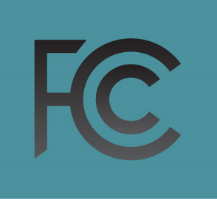 TECHNOLOGY SUPPLIER DIVERSITY OPPORTUNITY SHOWCASECO-SPONSORED BY THEMEDIA BUREAUFEDERAL COMMUNICATIONS COMMISSION, INTERNET ASSOCIATION,AND THEDIGITAL EMPOWERMENT AND INCLUSION WORKING GROUP OF THEADVISORY COMMITTEE ON DIVERSITY AND DIGITAL EMPOWERMENTOctober 23, 20201:00 p.m. – 5:30 p.m.VIRTUAL AGENDA1:00 pm:		Welcome Rudy Brioché, Vice President and Policy Counsel, Global Public Policy			Comcast Corporation 			Chair, Digital Empowerment and Inclusion Working Group  			Sanford S. Williams, Director			FCC Office of Communications Business Opportunities			FCC Chairman Ajit Pai			Anna M. Gomez, Partner, Wiley Rein LLPRepresenting Hispanic National Bar Association Chair, Advisory Committee on Diversity and Digital EmpowermentJon Berroya, Interim CEO and PresidentInternet Association			S. Jenell Trigg, Esq., Member, Lerman Senter PLLCRepresenting Wireless Internet Service Providers AssociationCo-Lead, Digital Empowerment Subgroup, Digital Empowerment and Inclusion Working Group1:25 pm:	Session I:  Show Me the Money!  Traditional and Alternative Sources of Capital ModeratorClint Odom, Senior Vice President for Policy and Advocacy              		and Washington Bureau Executive DirectorNational Urban LeagueMember, Startup Subgroup, Diversity in the Tech Sector Working Group,ACDDERemarksWilliam M. Manger, Jr., Chief of Staff and Associate AdministratorOffice of Capital Access, US Small Business Administration PanelistsJesús Borboa, Supplier Diversity ManagerPayPalMelissa Bradley, Founder and Managing Member1863 VenturesMarcelino Ford-Levine, Managing DirectorIntel CapitalDr. Francis C. Spampinato, Associate Administrator 
Office of Government Contracting and Business DevelopmentUS Small Business AdministrationYanki Tshering, Executive DirectorBusiness Center for New AmericansSonja Wells, Chief Lending OfficerCity First Bank3:00 pm:		Workshop Break 			3:20 pm:	RemarksSean Perryman, Director, Social Impact Policy and Counsel			Internet Association 		Member, Supplier Diversity Subgroup, Diversity in the Tech Sector 				Working Group, ACDDEDr. Nicol Turner Lee, Senior Fellow and Director, Brookings Institution Center for Technology Innovation – Governance StudiesChair, Diversity in the Tech Sector Working Group, ACDDE3:30 pm:	Session II:  How to Pivot in a COVID-19 World: Opportunities and Reinvention Strategies for Diverse Communications BusinessesModerator			Dr. Ron Johnson, Chief Subject Matter Expert – Diversity and Inclusion The Wireless Infrastructure AssociationLead, Supplier Diversity Subgroup, Diversity in the Tech Sector Working Group, ACDDE 			Remarks			Marc Morial, President and CEO			National Urban League			PanelistsAnita Stephens Graham, Maryland Market Manager			Arctaris Impact Fund; Advisor, Heart and Soul Magazine			Ajamu Johnson, Vice President, Procurement			Comcast Corporation			Joyce Christanio, Senior Program Manager, Supplier Diversity T-Mobile USADavid Reaves, Director - Partnerships and Professional Services, Public Sector Verizon Business GroupMelynnie Rizvi, Deputy General Counsel, Senior Director of Employment, Inclusion, and Impact SurveyMonkey			Guylaine Saint Juste, Managing Director, Employer of Influence Strategy Year Up5:20 pm		Closing RemarksSusan Au Allen, National President and CEO, US Pan Asian American Chamber of Commerce Education Foundation Co-Lead, Digital Empowerment Subgroup, Digital Empowerment & Inclusion Working Group Jamila Bess Johnson, Designated Federal Officer, Advisory Committee on Diversity and Digital EmpowermentFederal Communications CommissionFEDERAL COMMUNICATIONS COMMISSIONADVISORY COMMITTEE ON DIVERSITY AND DIGITAL EMPOWERMENT(* Designates a member of the Tech Supplier Opportunity Showcase Planning Committee)Anna Gomez, Chair, ACDDE, Wiley Rein LLP*Heather Gate, Vice Chair, ACDDE, Connected Nation*Digital Empowerment and Inclusion Working Group Members   Rudy Brioché, Chair, Digital Empowerment and Inclusion Working Group, Comcast*S. Jenell Trigg, Co-Lead, Digital Empowerment Subgroup, Lerman Senter PLLC*Susan Au Allen, Co-Lead, Digital Empowerment Subgroup, U.S. Pan Asian American Chamber of Commerce*Sindy Benavides, League of Latin American CitizensLaura Berrocal, Charter CommunicationsHarin J. Contractor, Joint Center for Political and Economic StudiesRoy E. Litland, Verizon*Alfredo Rodriguez, DISHMarie R. Sylla-Dixon, T-Mobile USA* (Shellie Blakeney, Alternate, T-Mobile USA*)Felicia West, Public Service Commission of the District of Columbia Diversity in the Tech Sector Working Group Members:Dr. Nicol Turner-Lee, Chair, Diversity in the Tech Sector Working Group, Brookings Institution Center for Technology Innovation – Governance Studies* Dr. Ronald Johnson, Lead, Supplier Diversity Subgroup, The Wireless Infrastructure Association*Maria E. Brennan, Women in Cable Telecommunications*Deborah A. Elam, Corporate Playbook Consulting, LLC  Maurita Coley Flippin, Multicultural Media, Telecom and Internet CouncilRosa Mendoza Dávila, ALLvanzaRashidi Hendrix, Metallic EntertainmentClint Odom, National Urban League*Sean Perryman, Internet Association*Brian Scarpelli, ACT/The App AssociationDr. Fallon Wilson, Tennessee for Higher Education’s HBCU Success OfficeChristopher Wood, LGBT Technology Partnership & Institute